ФЕДЕРАЛЬНОЕ АГЕНТСТВО ЖЕЛЕЗНОДОРОЖНОГО ТРАНСПОРТА Федеральное государственное бюджетное образовательное учреждение высшего образования«Петербургский государственный университет путей сообщения Императора Александра I»(ФГБОУ ВО ПГУПС)Кафедра «Локомотивы и локомотивное хозяйство»РАБОЧАЯ ПРОГРАММАдисциплины«основы автоматики локомотивов» (Б1.В.ОД.6)для специальности23.05.03 «Подвижной состав железных дорог» по специализации«Локомотивы»Форма обучения – очная, заочнаяСанкт-Петербург2018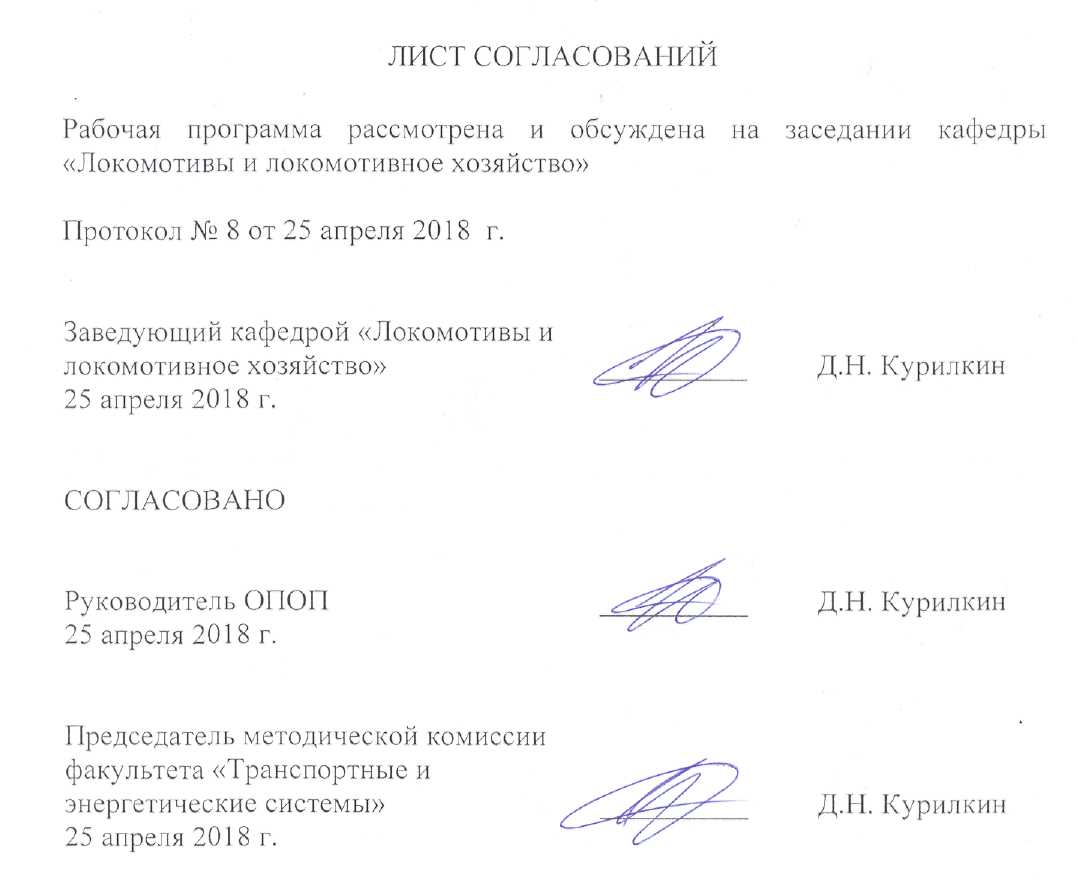  1. Цели и задачи дисциплиныРабочая программа составлена в соответствии с ФГОС ВО, утвержденным «17» октября 2016 г., приказ № 1295 по специальности 23.05.03 «Подвижной состав железных дорог», по дисциплине «Основы автоматики локомотивов».Целью преподавания дисциплины «Основы автоматики локомотивов» является изучение принципов построения, настройки и эксплуатации локомотивных автоматических систем управления, регулирования и защиты Для достижения поставленной цели решаются следующие задачи:- изучение принципов действия, конструктивного исполнения, способов построения локомотивных автоматических систем управления, регулирования и защиты;- изучение особенностей функционирования систем управления, регулирования и защиты в зависимости от выполняемых функций.2. Перечень планируемых результатов обучения по дисциплине, соотнесенных с планируемыми результатами освоения основной профессиональной образовательной программыПланируемыми результатами обучения по дисциплине являются: приобретение знаний, умений, навыков и/или опыта деятельности.В результате освоения дисциплины обучающийся должен:Знать:- принципы построения, действия, настройки и эксплуатации локомотивных автоматических систем управления, регулирования и защиты.Уметь:- определять устойчивость и показатели качества работы локомотивных автоматических систем, настраивать автоматические устройства и регуляторы, грамотно их эксплуатировать.Владеть:- представлениями о методах расчета, конструирования и испытаний локомотивных автоматических устройств, регуляторов и систем управления, регулирования и защиты.Изучение дисциплины направлено на формирование следующих общепрофессиональных компетенций (ОПК):- способностью применять методы математического анализа и моделирования, теоретического и экспериментального исследования (ОПК-1);- владением основами расчета и проектирования элементов и устройств различных физических принципов действия (ОПК-13).Изучение дисциплины направлено на формирование следующих профессиональных компетенций (ПК):проектно-конструкторская деятельность:- готовностью к организации проектирования подвижного состава, способностью разрабатывать кинематические схемы машин и механизмов, определять параметры их силовых приводов, подбирать электрические машины для типовых механизмов и машин, обосновывать выбор типовых передаточных механизмов к конкретным машинам, владением основами механики и методами выбора мощности, элементной базы и режима работы электропривода технологических установок, владением технологиями разработки конструкторской документации, эскизных, технических и рабочих проектов элементов подвижного состава и машин, нормативно-технических документов с использованием компьютерных технологий (ПК-18).Область профессиональной деятельности обучающихся, освоивших данную дисциплину, приведена в п. 2.1 ОПОП.Объекты профессиональной деятельности обучающихся, освоивших данную дисциплину, приведены в п. 2.2 ОПОП.3. Место дисциплины в структуре основной профессиональной образовательной программыДисциплина «Основы автоматики локомотивов» (Б1.В.ОД.6) относится к вариативной части и является обязательной для изучения.4. Объем дисциплины и виды учебной работыДля очной формы обучения:Для заочной формы обучения: Примечания: «Форма контроля знаний» – экзамен (Э), зачет (З), зачет с оценкой (З*), курсовой проект (КП), курсовая работа (КР), контрольная работа (КЛР).5. Содержание и структура дисциплины5.1 Содержание дисциплины5.2 Разделы дисциплины и виды занятийДля очной формы обучения: Для заочной формы обучения: 6. Перечень учебно-методического обеспечения для самостоятельной работы обучающихся по дисциплине7. Фонд оценочных средств для проведения текущего контроля успеваемости и промежуточной аттестации обучающихся по дисциплинеФонд оценочных средств по дисциплине является неотъемлемой частью рабочей программы и представлен отдельным документом, рассмотренным на заседании кафедры и утвержденным заведующим кафедрой.8. Перечень основной и дополнительной учебной литературы, нормативно-правовой документации и других изданий, необходимых для освоения дисциплины1. Бабков, Ю.В. Автоматизация локомотивов [Электронный ресурс] : учеб. пособие / Ю.В. Бабков, Ф.Ю. Базилевский, А.В. Грищенко. — Электрон. дан. — Москва : УМЦ ЖДТ, 2007. — 323 с. — Режим доступа: https://e.lanbook.com/book/58986. — Загл. с экрана8.2 Перечень дополнительной учебной литературы, необходимой для освоения дисциплины1. Луков Н. М. Основы автоматики и автоматизации тепловозов: Учебник для вузов ж.д. транспорта. – М.: Транспорт, 1989. – 296 с.2. Автоматизация электроподвижного состава: Учебник для вузов ж.д.т./ А.Н.Савоськин, Л.А.Баранов, А.В.Плакс, В.П.Феоктистов. - М.: Транспорт, 1990. 311 с.3. Микропроцессорные системы автоматического регулирования электропередачи тепловозов. Учебное пособие для студентов вузов ж.д.т.: Под ред. А.В.Грищенко. - М.: Маршрут, 2004. 172 с.8.3 Перечень нормативно-правовой документации, необходимой для освоения дисциплины- не предусмотрено.8.4 Другие издания, необходимые для освоения дисциплины1. Грачев В.В., Грищенко А.В., Смирнов А.Н. Элементы и системы автоматического регулирования локомотивов. Методические указания к лабораторным работам по дисциплине «Автоматизация локомотивов». С.-Пб. ПГУПС, .9. Перечень ресурсов информационно-телекоммуникационной сети «Интернет», необходимых для освоения дисциплиныЛичный кабинет обучающегося и электронная информационно-образовательная среда. [Электронный ресурс]. – Режим доступа: http://sdo.pgups.ru/  (для доступа к полнотекстовым документам требуется авторизация).  2. 	Электронно-библиотечная система ibooks.ru [Электронный ресурс]. Режим доступа:  http://ibooks.ru/ — Загл. с экрана.3.	Электронно-библиотечная система ЛАНЬ [Электронный ресурс]. Режим доступа:  https://e.lanbook.com/books — Загл. с экрана.10. Методические указания для обучающихся по освоению дисциплиныПорядок изучения дисциплины следующий:Освоение разделов дисциплины производится в порядке, приведенном в разделе 5 «Содержание и структура дисциплины». Обучающийся должен освоить все разделы дисциплины с помощью учебно-методического обеспечения, приведенного в разделах 6, 8 и 9 рабочей программы. Для формирования компетенций обучающийся должен представить выполненные типовые контрольные задания или иные материалы, необходимые для оценки знаний, умений, навыков и (или) опыта деятельности, предусмотренные текущим контролем (см. фонд оценочных средств по дисциплине).По итогам текущего контроля по дисциплине, обучающийся должен пройти промежуточную аттестацию (см. фонд оценочных средств по дисциплине).11. Перечень информационных технологий, используемых при осуществлении образовательного процесса по дисциплине, включая перечень программного обеспечения и информационных справочных системПеречень информационных технологий, используемых при осуществлении образовательного процесса по дисциплине:технические средства (компьютерная техника и средства связи (персональные компьютеры, проектор);методы обучения с использованием информационных технологий (демонстрация мультимедийных материалов);электронная информационно-образовательная среда Петербургского государственного университета путей сообщения Императора Александра I [Электронный ресурс]. Режим доступа:  http://sdo.pgups.ru.Дисциплина обеспечена необходимым комплектом лицензионного программного обеспечения, установленного на технических средствах, размещенных в специальных помещениях и помещениях для самостоятельной работы:операционная система Windows, MS Office;Электронное учебное пособие «Основы теории автоматического регулирования» - 2012 год, ФГОУ ВПО ПГУПС, каф. «Локомотивы и локомотивное хозяйство».Электронное учебное пособие «Элементы автоматики» - 2015 год, ФГОУ ВПО ПГУПС, каф. «Локомотивы и локомотивное хозяйство».Электронное учебное пособие «Автоматизация локомотивов» - 2016 год, ФГОУ ВПО ПГУПС, каф. «Локомотивы и локомотивное хозяйство».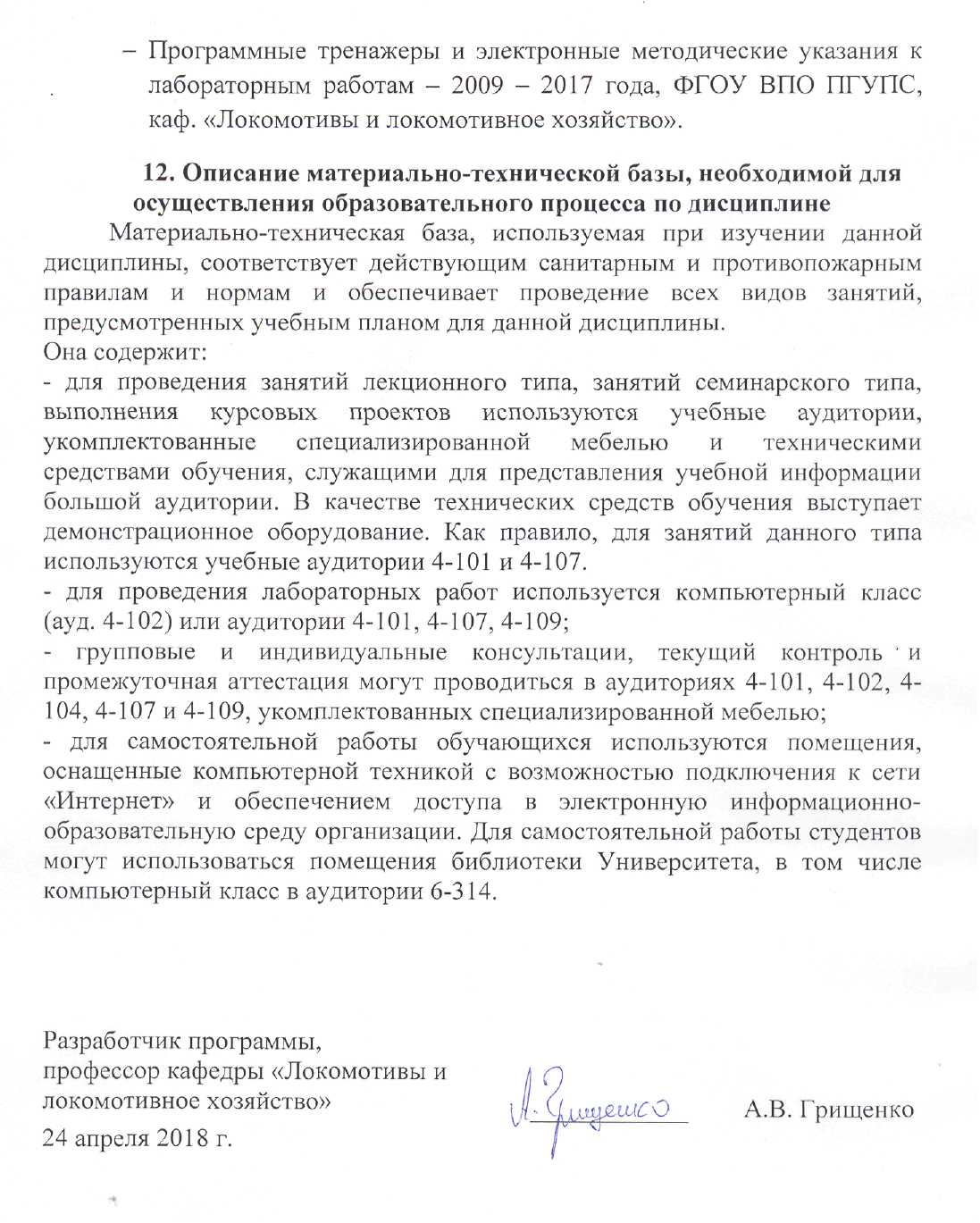 Вид учебной работыВсего часовСеместрВид учебной работыВсего часов6Контактная работа (по видам учебных занятий)В том числе:лекции (Л)практические занятия (ПЗ)лабораторные работы (ЛР)4816161648161616Самостоятельная работа (СРС) (всего)1515Контроль99Форма контроля знанийКР, ЗКР, ЗОбщая трудоемкость: час / з.е.72/272/2Вид учебной работыВсего часовКурсВид учебной работыВсего часов4Контактная работа (по видам учебных занятий)В том числе:лекции (Л)практические занятия (ПЗ)лабораторные работы (ЛР)1244412444Самостоятельная работа (СРС) (всего)5656Контроль44Форма контроля знанийКР, ЗКР, ЗОбщая трудоемкость: час / з.е.72/272/2№ п/пНаименование разделаСодержание раздела1Классификация локомотивных автоматических систем управления, регулирования и защиты.Классификация локомотивных автоматических систем управления, регулирования и защиты. Признаки классификации и виды локомотивных автоматических систем; требования, предъявляемые к ним.2Автоматическое регулирование частоты вращения валов силовых установок тепловозов.  Автоматическое регулирование частоты вращения валов силовых установок тепловозов.  Классификация и функциональные схемы АСР частоты вращения валов дизель-генераторов. Статика, динамика, структурные схемы, устойчивость, качество работы, средства и способы настройки, технико-экономические показатели АСР частоты вращения валов дизель-генераторов. Электронные и микропроцеесоорные регуляторы частоты вращения коленчатого вала дизеля.3Автоматическое регулирование напряжения тяговых генераторов.Автоматическое регулирование напряжения тяговых генераторов. Классификация и функциональные схемы  АСР напряжения тяговых генераторов постоянного и переменного тока. Принципиальные блок-схемы, статические характеристики, дифференциальные уравнения, структурные схемы, устойчивость, качество работы, способы и средства настройки, технико-экономические показатели АСР напряжения тяговых генераторов постоянного и переменного тока. Микропроцессорная система УСТА.4Автоматическое управление тяговыми электродвигателями и передачами мощности.Автоматическое управление тяговыми электродвигателями и передачами мощности. Классификация, функциональные схемы и принципиальные блок-схемы автоматических систем управления (АСУ) тяговыми двигателями постоянного тока последовательного и независимого возбуждения, тяговыми асинхронными двигателями, электрическими и гидравлическими передачами мощности. Статика и динамика тяговых двигателей и элементов АСУ двигателями и передачами мощности. Микропроцессорные системы автоматического регулирования электрической передачей локомотива.5Автоматическое регулирование напряжения вспомогательных генераторов.Автоматическое регулирование напряжения вспомогательных генераторов. Классификация, функциональные схемы и принципиальные блок-схемы АСР напряжения вспомогательных генераторов с контактными и бесконтактными регуляторами. Статика, динамика, структурные схемы вспомогательного генератора и регуляторов напряжения, качество работы, способы и средства настройки, показатели АСР напряжения вспомогательных генераторов. Комплексные микропроцессорные системы.6Автоматическое регулирование температуры теплоносителей силовых установок локомотивов.Автоматическое регулирование температуры теплоносителей силовых установок локомотивов. Классификация, функциональные схемы АСР температуры (АСРТ) теплоносителей (воды, масла, наддувочного воздуха) и предъявляемые к ним требования. Функциональные и принципиальные схемы, статика, динамика, структурные схемы статических, астатических и комбинированных регуляторов температуры, устойчивость, качество работы, способы и средства настройки АСРТ. Микропроцессорная система АСУ-Б.7Автоматическое регулирование скорости движения локомотива и ведение поезда.Автоматическое регулирование скорости движения локомотива и ведение поезда. Классификация и области применения систем регулирования скорости и автоматического ведения поезда. Функциональная схема, статика, динамика и структурная схема локомотива с составом (поезда) как объекта регулирования скорости в тяговом режиме.. Принципы построения телемеханических систем управления локомотивами.8Автоматическая защита агрегатов и систем локомотивов.Автоматическая защита агрегатов и систем локомотивов. Номинальные и предельные значения физических величин, характеризующих нормальные режимы работы агрегатов и систем локомотивов. Классификация, функциональные схемы и принципиальные блок-схемы автоматических систем защиты (АСЗ).№ п/пНаименование раздела дисциплиныЛПЗЛРСРС1Классификация локомотивных автоматических систем управления, регулирования и защиты.2--12Автоматическое регулирование частоты вращения валов силовых установок тепловозов.  24223Автоматическое регулирование напряжения тяговых генераторов.26224Автоматическое управление тяговыми электродвигателями и передачами мощности.26425Автоматическое регулирование напряжения вспомогательных генераторов.2-226Автоматическое регулирование температуры теплоносителей силовых установок локомотивов.2-227Автоматическое регулирование скорости движения локомотива и ведение поезда.2-228Автоматическая защита агрегатов и систем локомотивов.2-22ИтогоИтого16161615№ п/пНаименование раздела дисциплиныЛПЗЛРСРС1Классификация локомотивных автоматических систем управления, регулирования и защиты.1--42Автоматическое регулирование частоты вращения валов силовых установок тепловозов.  1263Автоматическое регулирование напряжения тяговых генераторов.12264Автоматическое управление тяговыми электродвигателями и передачами мощности.1265Автоматическое регулирование напряжения вспомогательных генераторов.-86Автоматическое регулирование температуры теплоносителей силовых установок локомотивов.-87Автоматическое регулирование скорости движения локомотива и ведение поезда.-108Автоматическая защита агрегатов и систем локомотивов.-8ИтогоИтого44456№п/пНаименование разделаПеречень учебно-методического обеспечения1Классификация локомотивных автоматических систем управления, регулирования и защиты.1. Автоматизация локомотивов. Учебное пособие для студентов вузов ж.д.т.: Под ред. А.В.Грищенко. - М.: Маршрут, 2007. 323 с.2. Микропроцессорные системы автоматического регулирования электропередачи тепловозов. Учебное пособие для студентов вузов ж.д.т.: Под ред. А.В.Грищенко. - М.: Маршрут, 2004. 172 с.2Автоматическое регулирование частоты вращения валов силовых установок тепловозов.  1. Автоматизация локомотивов. Учебное пособие для студентов вузов ж.д.т.: Под ред. А.В.Грищенко. - М.: Маршрут, 2007. 323 с.2. Микропроцессорные системы автоматического регулирования электропередачи тепловозов. Учебное пособие для студентов вузов ж.д.т.: Под ред. А.В.Грищенко. - М.: Маршрут, 2004. 172 с.3Автоматическое регулирование напряжения тяговых генераторов.1. Автоматизация локомотивов. Учебное пособие для студентов вузов ж.д.т.: Под ред. А.В.Грищенко. - М.: Маршрут, 2007. 323 с.2. Микропроцессорные системы автоматического регулирования электропередачи тепловозов. Учебное пособие для студентов вузов ж.д.т.: Под ред. А.В.Грищенко. - М.: Маршрут, 2004. 172 с.4Автоматическое управление тяговыми электродвигателями и передачами мощности.1. Автоматизация локомотивов. Учебное пособие для студентов вузов ж.д.т.: Под ред. А.В.Грищенко. - М.: Маршрут, 2007. 323 с.2. Микропроцессорные системы автоматического регулирования электропередачи тепловозов. Учебное пособие для студентов вузов ж.д.т.: Под ред. А.В.Грищенко. - М.: Маршрут, 2004. 172 с.5Автоматическое регулирование напряжения вспомогательных генераторов.1. Автоматизация локомотивов. Учебное пособие для студентов вузов ж.д.т.: Под ред. А.В.Грищенко. - М.: Маршрут, 2007. 323 с.2. Микропроцессорные системы автоматического регулирования электропередачи тепловозов. Учебное пособие для студентов вузов ж.д.т.: Под ред. А.В.Грищенко. - М.: Маршрут, 2004. 172 с.6Автоматическое регулирование температуры теплоносителей силовых установок локомотивов.1. Автоматизация локомотивов. Учебное пособие для студентов вузов ж.д.т.: Под ред. А.В.Грищенко. - М.: Маршрут, 2007. 323 с.2. Микропроцессорные системы автоматического регулирования электропередачи тепловозов. Учебное пособие для студентов вузов ж.д.т.: Под ред. А.В.Грищенко. - М.: Маршрут, 2004. 172 с.7Автоматическое регулирование скорости движения локомотива и ведение поезда.1. Автоматизация локомотивов. Учебное пособие для студентов вузов ж.д.т.: Под ред. А.В.Грищенко. - М.: Маршрут, 2007. 323 с.2. Микропроцессорные системы автоматического регулирования электропередачи тепловозов. Учебное пособие для студентов вузов ж.д.т.: Под ред. А.В.Грищенко. - М.: Маршрут, 2004. 172 с.8Автоматическая защита агрегатов и систем локомотивов.1. Автоматизация локомотивов. Учебное пособие для студентов вузов ж.д.т.: Под ред. А.В.Грищенко. - М.: Маршрут, 2007. 323 с.2. Микропроцессорные системы автоматического регулирования электропередачи тепловозов. Учебное пособие для студентов вузов ж.д.т.: Под ред. А.В.Грищенко. - М.: Маршрут, 2004. 172 с.